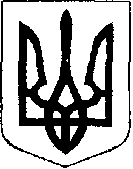 У К Р А Ї Н АЖовківська міська радаЛьвівського району Львівської області29-та чергова сесія VIІІ-го демократичного скликанняР І Ш Е Н Н Явід 20.09.2022 року   №1							м. ЖовкваПро  затвердження порядку денного29-ї чергової сесії Жовківської міської радиVIІІ-го демократичного скликання 		Відповідно до ст. 26, п. 13-14 ст. ст. 46, 47, 51 Закону України «Про місцеве самоврядування в Україні», Жовківська міська рада ВИРІШИЛА:Затвердити порядок денний 29-ї чергової сесії Жовківської міської ради VIІІ-го демократичного скликання згідно додатку № 1.	       Міський голова					           	Олег ВОЛЬСЬКИЙ У К Р А Ї Н АЖовківська міська радаЛьвівського району Львівської областіПОРЯДОК ДЕННИЙ29-ї чергової сесії VIІІ-го демократичного скликаннявід 20.09.2022 року					                 м. ЖовкваПро затвердження порядку денного двадцять дев’ятої чергової сесії Жовківської міської ради VІІІ-го демократичного скликання.Доповідає міський голова Вольський О.І.Про внесення змін до показників місцевого бюджету Жовківської міської територіальної громади на 2022 рік.Доповідає начальник фінансового відділу Клячківська О.А. Про виконання місцевого бюджету Жовківської міської територіальної громади за 2021 рік.Доповідає начальник фінансового відділу Клячківська О.А.Про виконання місцевого бюджету Жовківської міської територіальної громади за 6 місяців 2022 року.Доповідає начальник фінансового відділу Клячківська О.А.Про внесення змін до рішення сесії Жовківської міської ради №6 від 27.05.2022 «Про забезпечення Програми техногенної та пожежної безпеки Жовківської міської ради, направленої на забезпечення функціонування 17 Державної пожежно-рятувальної частини 10 ДПРЗ ГУ ДСНС України у Львівській області».Доповідає Рачинський А.Про затвердження Програми забезпечення належного функціонування Львівського районного територіального центру комплектування та соціальної підтримки на 2022 рік.Доповідає начальник фінансового відділу Клячківська О.А.Про затвердження Програми матеріально технічного забезпечення військових формувань для виконання мобілізаційних заходів на 2022 рік.Доповідає начальник фінансового відділу Клячківська О.А.Про затвердження Програми підтримки добровольчих формувань територіальної оборони Жовківської міської територіальної громади на 2022 рік.Доповідає начальник відділу з питань НС, ЦЗ, мобілізаційної роботи,  взаємодії з правоохоронними органами та екології Левицький М.Ю.Про затвердження Програми благоустрою Жовківської міської територіальної громади на 2022 рік в новій редакції.Доповідає начальник КП «ЖМВУЖКГ» Муравський І.В.Про включення об’єкта до Переліку першого типу об’єктів комунального майна Жовківської міської ради.Доповідає начальник відділу економіки, житлово-комунального господарства та залучення інвестицій Щур Н.С.Про внесення змін до положення відділу культури, молоді та спорту Жовківської міської ради Львівського району Львівської області та затвердження його в новій редакції.Доповідає начальник відділу культури, молоді та спорту Голінка О.О.Про затвердження Програми розвитку футболу у Жовківській громаді на 2022 рік.        Доповідає начальник відділу культури, молоді та спорту Голінка О.О.Про затвердження Програми централізованих заходів відділу культури, молоді та спорту Жовківської міської ради щодо розвитку фізичної культури та спорту у Жовківській громаді на 2022 рік (перелік заходів, обсяги та джерела фінансування).Доповідає начальник відділу культури, молоді та спорту Голінка О.О.Про затвердження Програми Жовківської міської ради «Соціальна підтримка сімей/осіб на 2022-2023 роки».Доповідає т.в.о. директора КЗ «ЦНСП» Гапон О.Р. Про передачу матеріальних цінностей відділу соціального захисту населення Жовківської міської ради.Доповідає начальник відділу бухгалтерського обліку та звітності Марич Л.І.Про надання в безкоштовне користування бензинового генератора КНП ЛОР «Львівський обласний центр екстреної медичної допомоги та медицини катастроф». Доповідає начальник відділу бухгалтерського обліку та звітності Марич Л.І.Про внесення змін та доповнень до структури і чисельності апарату Жовківської міської ради.Доповідає головний спеціаліст юридичного відділу Гнідець Н.Я. Про надання в безоплатне користування приміщень Благодійному фонду «Жовква Карітас УГКЦ».Доповідає начальник відділу економіки, житлово-комунального господарства та залучення інвестицій Щур Н.С.Про надання згоди на передачу об’єкта з державної власності у комунальну власність Жовківської міської ради Львівського району Львівської області.Доповідає директор КНП «Жовківська лікарня» Москвяк Є.Й.Про передачу обладнання на баланс КП «Жовківське міське виробниче управління житлово-комунального господарства».Доповідає начальник відділу бухгалтерського обліку та звітності Марич Л.І.Про затвердження Порядку створення спостережної ради закладу охорони здоров’я та Положення про спостережну раду закладу охорони здоров’я Жовківської міської ради.Доповідає головний спеціаліст юридичного відділу Гнідець Н.Я.  Про затвердження Програми «Закупівля приймача малодозового з цифровою обробкою зображення комплексу рентгендіагностичного «Медикс» для рентгенологічного відділення КНП «Жовківська лікарня».Доповідає директор КНП «Жовківська лікарня» Москвяк Є.Й.Про перейменування вулиць на території населених пунктів Жовківської міської ради. Доповідає головний спеціаліст юридичного відділу Гнідець Н.Я.  Про затвердження Програми «Безпечна освіта».Доповідає начальник відділу освіти Сало В.В.Про затвердження статуту Дитячого центру оздоровлення, відпочинку та туризму Жовківської міської ради Львівського району Львівської області «Росинка» у новій редакції.Доповідає начальник відділу освіти Сало В.В.Про затвердження Положення про порядок надання послуг закладами та установами освіти Жовківської міської ради.Доповідає начальник відділу освіти Сало В.В.Про затвердження Програми підготовки закладів та установ освіти Жовківської територіальної громади та здійснення освітнього процесу у 2022/2023 навчальному році.Доповідає начальник відділу освіти Сало В.В.  Про затвердження програми «Харчування дітей у ЗЗСО Жовківської міської ради на 2022 рік» (у новій редакції).Доповідає начальник відділу освіти Сало В.В.Про затвердження програми «Харчування дітей у закладах дошкільної освіти Жовківської міської ради на 2022 рік» (у новій редакції).Доповідає начальник відділу освіти Сало В.В. Про затвердження Місцевої програми інформатизації «Цифрова Жовківська громада» на 2022-2024 роки.Доповідає директор КП «Інститут розвитку громади» Херович С.С.Про затвердження Програми відшкодування різниці в тарифах на послуги з централізованого опалення, послуги з постачання теплової енергії для населення за період жовтень-грудень 2021 року. Доповідає директор КП «Жовкватеплоенерго» Курнат Р.В.Про надання дозволу КП «Жовкватеплоенерго» на укладання договору на постачання природного газу з ТОВ «Газопостачальна компанія «Нафтогаз Трейдинг».                 Доповідає директор КП «Жовкватеплоенерго» Курнат Р.В.Про надання дозволу на списання основних засобів.Доповідає начальник відділу освіти Сало В.В.Про надання згоди на організацію співробітництва територіальних громад.Доповідає начальник відділу освіти Сало В.В.Про затвердження інвестиційної Програми КП «Жовківське ВУВКГ» на 2022 рік.Доповідає директор КП «Жовківське ВУВКГ» Швай Т.І.Про надання дозволу на передачу в суборенду нерухомого майна.Доповідає начальник відділу економіки, житлово-комунального господарства та залучення інвестицій Щур Н.С.Про зміни до відомостей про Відділ соціального захисту населення Жовківської міської ради Львівського району Львівської області, що містяться у Єдиному державному реєстрі юридичних осіб, фізичних осіб-підприємців та громадських формувань.Доповідає головний спеціаліст юридичного відділу Гнідець Н.Я.  Про зміни до відомостей про Фінансовий відділ Жовківської міської ради Львівського району Львівської області, що містяться у Єдиному державному реєстрі юридичних осіб, фізичних осіб-підприємців та громадських формувань.Доповідає головний спеціаліст юридичного відділу Гнідець Н.Я.  Про затвердження рішення виконавчого комітету від 08.09.2022 року №11  «Про затвердження Положення про уповноважену особу  з публічних закупівель».Доповідає головний спеціаліст юридичного відділу Гнідець Н.Я.  Про прийняття видатків по реконструкції фельдшерсько-акушерського пункту під амбулаторію первинної медицини по вул. Л. Українки, 4 «а» в с.Деревня Жовківського району Львівської області на баланс Жовківської територіальної громади.Доповідає начальник відділу бухгалтерського обліку та звітності Марич Л.І.Про затвердження Програми благоустрою, що включає відновлення берегової лінії лівого берега р. Свиня по вул. Набережна в с. Сопошин Жовківської міської територіальної громади Львівського району Львівської області (поточний ремонт).Доповідає начальник відділу бухгалтерського обліку та звітності Марич Л.І.Про затвердження розпорядження Жовківського міського голови від 25.01.2022 р. № 03-03/10 «Про затвердження Положення про здійснення попередньої оплати товарів, робіт і послуг, що закуповуються за бюджетні кошти в Жовківській міській раді».Доповідає начальник відділу бухгалтерського обліку та звітності Марич Л.І.Про затвердження передавального акту майна, активів та зобов’язань Воле-Висоцької сільської ради Жовківського району Львівської області.Про затвердження передавального акту майна, активів та зобов’язань Глинської сільської ради Жовківського району Львівської області.Про затвердження передавального акту майна, активів та зобов’язань Деревнянської сільської ради Жовківського району Львівської області.Про затвердження передавального акту майна, активів та зобов’язань Замочківської сільської ради Жовківського району Львівської області.Про затвердження передавального акту майна, активів та зобов’язань Зіболківської сільської ради Жовківського району Львівської області.Про затвердження передавального акту майна, активів та зобов’язань Крехівської сільської ради Жовківського району Львівської області.Про затвердження передавального акту майна, активів та зобов’язань Кулявської сільської ради Жовківського району Львівської області.Про затвердження передавального акту майна, активів та зобов’язань Любельської сільської ради Жовківського району Львівської області.Про затвердження передавального акту майна, активів та зобов’язань Мацошинської сільської ради Жовківського району Львівської області.Про затвердження передавального акту майна, активів та зобов’язань Мокротинської сільської ради Жовківського району Львівської області.Про затвердження передавального акту майна, активів та зобов’язань Новоскварявської сільської ради Жовківського району Львівської області.Про затвердження передавального акту майна, активів та зобов’язань Сопошинської сільської ради Жовківського району Львівської області.Про затвердження передавального акту майна, активів та зобов’язань Староскварявської сільської ради Жовківського району Львівської області.Про затвердження передавального акту майна, активів та зобов’язань Туринківської сільської ради Жовківського району Львівської області.Доповідає начальник відділу бухгалтерського обліку та звітності Марич Л.І.Про погодження списання матеріальних цінностей (основних засобів та інших необоротних активів), які вичерпали свій термін придатності і технічний ресурс.Доповідає директор КНП «Жовківська лікарня» Москвяк Є.Й.Про затвердження Програми «Забезпечення зубопротезуванням пільгових категорій населення Жовківської міської територіальної громади на 2022 рік» в новій редакції.Доповідає директор КНП «Жовківська лікарня» Москвяк Є.Й.Про затвердження звіту про виконання фінансового плану КНП «Жовківська лікарня» Жовківської міської ради за IV квартал 2021 року.Доповідає директор КНП «Жовківська лікарня» Москвяк Є.Й.Співдоповідає головний бухгалтер КНП «Жовківська лікарня Кулявець Н.Б. Про затвердження звіту про виконання фінансового плану КНП «Жовківська лікарня» Жовківської міської ради за I квартал 2022 року.Доповідає директор КНП «Жовківська лікарня» Москвяк Є.Й.Співдоповідає головний бухгалтер КНП «Жовківська лікарня Кулявець Н.Б.Про затвердження звіту про виконання фінансового плану КНП «Жовківська лікарня» Жовківської міської ради за IІ квартал 2022 року.Доповідає директор КНП «Жовківська лікарня» Москвяк Є.Й.Співдоповідає головний бухгалтер КНП «Жовківська лікарня Кулявець Н.Б.Про тимчасове звільнення від сплати орендної плати за користування об’єктами комунального майна Жовківської міської ради на період дії воєнного стану.Доповідає начальник відділу економіки, житлово-комунального господарства та залучення інвестицій Щур Н.С.Про прийняття у комунальну власність Жовківської територіальної громади захисної споруди цивільного захисту (сховище) №51220 за адресою м.Жовква вулиця Лесі Українки,77 ВАТ «Шляхіндустрія».Доповідає начальник відділу з питань НС, ЦЗ, мобілізаційної роботи,  взаємодії з правоохоронними органами та екології Левицький М.Ю.Про затвердження Програми накопичення резерву матеріально-технічних ресурсів Жовківської міської ради для запобігання ліквідації наслідків ймовірних надзвичайних ситуацій природного та техногенного характеру на 2022 рік у новій редакції.Доповідає начальник відділу з питань НС, ЦЗ, мобілізаційної роботи,  взаємодії з правоохоронними органами та екології Левицький М.Ю.Про організацію роботи відділу Центр надання адміністративних послуг Жовківської міської ради Львівського району Львівської області.Доповідає начальник відділу ЦНАП Скоропад Г.А.Про створення Реєстру територіальної громади Жовківської міської ради Львівського району Львівської області та затвердження Положення про нього.Доповідає начальник відділу ЦНАП Скоропад Г.А.Про затвердження Концепції розвитку відділу Центр надання адміністративних  послуг Жовківської міської ради  Львівського району Львівської області на 2022 – 2023 роки.Доповідає начальник відділу ЦНАП Скоропад Г.А.Про затвердження бренду відділу Центр надання адміністративних послуг Жовківської міської ради Львівського району Львівської області.Доповідає начальник відділу ЦНАП Скоропад Г.А.Про затвердження Програми матеріальної підтримки Львівського районного управління поліції №1 ГУНП у Львівській області з забезпечення матеріально-технічної бази, покращення охорони публічного порядку та безпеки на території Жовківської  територіальної громади на 2022 рік.Доповідає начальник відділу поліції Флис А.Б.Про надання дозволу на розроблення технічної документації із землеустрою щодо інвентаризації земель в селі Сопошин Жовківської міської  ради Львівського району Львівської області. (підготовлено на підставі звернення депутата М. Кожушка щодо інвентаризації водойми в селі Сопошин). Не підтримано комісією.Про внесення змін до рішення Жовківської міської ради №226 від 16.07.2021 року «Про затвердження програми розвитку земельних відносин та охорони земель на території Жовківської міської ради на 2021-2023 роки». (пропонується розписати (конкретизувати) вид виконаних робіт по кожному заходу).Про затвердження документації із землеустрою та надання в оренду земельної ділянки Савіцькому Степану Григоровичу на території Жовківської міської ради Львівського району Львівської області. (с. Великі Передримихи, пл. 0,65 га, термін на 7 років, цільове – для іншого с/г призначення, під нежитловою будівлею, що перебуває у власності Савіцького С. Г, оредна плата 12%).Про затвердження документації із землеустрою та надання Орищину Ігорю Ярославовичу в оренду земельної ділянки на території Жовківської міської ради Львівського району Львівської області. (с. Туринка, пл. 1,01 га, термін на 7 років, цільове – для іншого с/г призначення, під нежитловою будівлею, що перебуває у власності Орищин І. Я., оредна плата 12%)..Про затвердження проекту землеустрою щодо відведення земельної ділянки для обслуговування пам’ятки архітектури національного значення Жоквівський замок (охоронний №385) в місті Жовкві, площа Вічева, 2. Про затвердження технічної документації із землеустрою щодо встановлення (відновлення) меж земельної ділянки в натурі (на місцевості) в м. Жовква, вул. Коновальця, 1а. (власник нежитлових будівель  Чепіль У. А., пл. 0,1997 га, цільове – для будівництва та обслуговування адміністративних будинків, офісних будівель компаній, які займаються підприємницькою діяльністю, пов’язаною з отриманням прибутку, припиняється право постійного користування земельною ділянкою попереднім користувачем, надається дозвіл на виготовлення експертної оцінки з метою викупу).Про внесення змін до договору оренди земельних ділянок кадастровий номер 4622782100:01:004:0040 та кадастровий номер 4622782100:01:004:0041, які передані в користування Заваді Степану Івановичу в селі Глинськ, вул. Р. Шухевича, 107 А та с Глинськ, вул. Р. Шухевича, 107 Б. (у зв’язку із зміною нормативної грошової оцінки земельної ділянки (в сторону зменшення) змінюється орендна плата з 5% на 12%).Про внесення змін до договору оренди земельної ділянки кадастровий номер 4622710100:01:012:0012, яка передана в користування ТзОВ «Агрообладнання» в м. Жовкві по вулиця Дорошенка, 5. (пропонується зменшити розмір орендної плати з 10% (324251,60 грн) на 5% (162107,80 грн), 2,0160 га). Не підтримано комісією.Про надання дозволу ОСББ «Розточчя-1А» на розроблення проекту землеустрою щодо відведення земельної ділянки в постійне користування для будівництва і обслуговування багатоквартирного житлового будинку в місті Жовкві, вул. Розточчя, 1А Жовківської міської ради Львівського району Львівської області.Про відмову в затвердженні документації із землеустрою та наданні земельної ділянки у власність Павник Ірині Володимирівні. (згідно генерального плану територія придорожнього сервісу, а запроектовано під ОСГ).Про відмову в затвердженні документації із землеустрою та наданні земельної ділянки у власність Козакевичу Степану Михайловичу. (використав право на безоплатну приватизацію під ОЖБ).Про відмову в затвердженні документації із землеустрою та наданні земельної ділянки у спільну сумісну власність Нагорному Олександру Євгеновичу та Біловус Олені Євгенівні. (Біловус О. Є. використала право на безоплатну приватизацію під ОЖБ).Про відмову в затвердженні документації із землеустрою та наданні земельної ділянки у власність Школьній Світлані. (згідно генерального плану територія житлової садибної забудови).Про відмову Пойді Юлії Юріївні та Грушковському Юрію Ярославовичу в затвердженні документації із землеустрою та зміні цільового призначення земельної ділянки кадастровий номер 4622789200:07:000:0043 з ведення особистого селянського господарства на для індивідуального садівництва. (відсутній детальний план території).Про відмову Зуб Вероніці Євгенівні в затвердженні документації із землеустрою та зміні цільового призначення земельної ділянки кадастровий номер 4622784400:04:001:0092 з ведення особистого селянського господарства на для індивідуального садівництва. (відсутній детальний план території).Про відмову Варяниці Наталії Василівні в затвердженні документації із землеустрою та зміні цільового призначення земельної ділянки кадастровий номер 4622784400:04:001:0009 з ведення особистого селянського господарства на для індивідуального садівництва. (відсутній детальний план території).Про відмову в затвердженні документації із землеустрою та наданні земельної ділянки у власність Забаві Оксані Іванівні в селі Мокротин Жовківської міської ради Львівського району Львівської області. (згідно генплану територія зелених насаджень загального користування, а пропонується під ОСГ пл. 0,7303 га)Про відмову в затвердженні документації із землеустрою та наданні земельної ділянки у власність Медвідь Івану Михайловичу в селі Деревня Жовківської міської ради Львівського району Львівської області. (згідно генплану територія проектованих житлових кварталів, а пропонується під ОСГ пл.0,3797 га).Про відмову в затвердженні документації із землеустрою та наданні земельної ділянки у власність Наконечному Ярославу Васильовичу. (землі загального користування (пасовища), а пропонуєть під ОСГ пл. 0,6 га)Про відмову в затвердженні документації із землеустрою та наданні земельної ділянки у власність Воронову Володимиру Сергійовичу на території Жовківської міської ради Львівського району Львівської області. (відсутня згода постійного землекористувача на вилучення земельної ділянки).Про відмову Доманицькому Віталію Ігоровичу в затвердженні документації із землеустрою та зміні цільового призначення земельної ділянки кадастровий номер 4622788800:10:000:0168 з ведення особистого селянського господарства на для індивідуального садівництва. (відсутній детальний план території).Про відмову дочірньому підприємству «Реком-С» приватного підприємства «Реком» в укладанні договору оренди земельної ділянки кадастровий номер 4622787100:04:000:0001 на новий термін. (порушені терміни визначені договором оренди землі щодо звернення про його поновлення).Про відмову в затвердженні документації із землеустрою та наданні земельної ділянки у власність Суль Роману Олександровичу на території Жовківської міської ради Львівського району Львівської області. (згідно генплану в межах червоних ліній вулиць і територій житлової садибної забудови, а пропонується під ОСГ пл. 1,7158 га).Про відмову Галанюк Євгенії Володимирівні в наданні дозволу на виготовлення документації із землеустрою. (використала право на безоплатну приватизацію під ОЖБ).Про внесення змін до договору оренди земельної ділянки кадастровий номер4622787200:01:011:0036, яка передана в користування Козаку Сергію Михайловичу в селі Зіболки по вулиці 600-річчя, 17а Жовківської міської ради Львівського району Львівської області. (у зв’язку із зміною нормативної грошової оцінки земельної ділянки (в сторону зменшення) змінюється орендна плата з 5% на 12%).Про затвердження проекту землеустрою щодо відведення земельної ділянки та зміну цільового призначення земельної ділянки з «для будівництва та обслуговування будівель закладів освіти» на «для розміщення та експлуатації основних, підсобних і допоміжних будівель та споруд технічної інфраструктури» в селі Сопошин по вулиці Стуса Жовківської міської ради Львівського району Львівської області. (насосна станція).Про надання дозволу ТОВ «Жовківський Племптахорепродуктор» на розроблення технічної документації із землеустрою щодо інвентаризації земель нерозподілених земельних ділянок та невитребуваних земельних часток (паїв). (пл. 7,8 га колишня Сопошинська ср).Надання дозволу на виготовлення нормативної грошової оцінки земель села Завади. (потребує оновлення відповідно до закону).Про продаж ПП «РО-МАР» земельної ділянки в м. Жовква, вул. Людкевича, 3. (пл. 0,1335 га, ціна 240300,00 грн)Про надання дозволу на виготовлення проекту землеустрою щодо відведення земельних ділянок для громадських пасовищ. (звернення старости села Деревні, пл. 4,0 га)Про надання дозволу ПАТ «Львівобленерго» на розроблення технічної документації із землеустрою щодо інвентаризації земель для розміщення, будівництва, експлуатації та обслуговування будівель і споруд об’єктів передачі електричної та теплової енергії. (земельні ділянки під опорами, ор. пл. 0,15 га).Про внесення змін до рішення Жовківської міської ради №66 від 05.10.2021р. «Про затвердження документації із землеустрою та надання земельної ділянки у спільну сумісну власність Наконечній Ользі Григорівні, Наконечному Петру Васильовичу, Майхер Світлані Петрівні, Наконечній Галині Михайлівні, Наконечному Роману Петровичу в селі Туринка по вулиці І. Франка, 19 Жовківської міської ради Львівського району Львівської області. (у зв’язку із набуттям Майхер С. П. права власності на цілу будівлю) Пропонується зняти з порядку денного.Про затвердження документації із землеустрою та надання Сороці Богдану Михайловичу в оренду земельної ділянки для іншого сільськогосподарського призначення в селі Зіболки, вулиця 600-річчя села Зіболок, 25 Б Жовківської міської ради Львівського району Львівської області. (49 років, пл. 0,7343 га, орендна плата 12%).Про затвердження документації із землеустрою та надання Сороці Богдану Михайловичу в оренду земельної ділянки для іншого сільськогосподарського призначення в селі Зіболки, вулиця 600-річчя села Зіболок, 25 А Жовківської міської ради Львівського району Львівської області. (49 років, пл. 1,5027 га, орендна плата 12%).Про затвердження документації із землеустрою та надання Сороці Богдану Михайловичу в оренду земельної ділянки для іншого сільськогосподарського призначення в селі Зіболки, вулиця 600-річчя села Зіболок, 25 А Жовківської міської ради Львівського району Львівської області. (49 років, пл. 0,3594 га, орендна плата 12%).Про відмову в затвердженні документації із землеустрою та наданні земельної ділянки у власність Лозинській Наталії Михайлівні в селі В’язова Жовківської міської ради Львівського району Львівської області. (згідно генплану територія житлової садибної забудови, а пропонується під ОСГ, пл. 0,5 га)Про відмову в затвердженні документації із землеустрою та наданні земельної ділянки у власність Худолей Володимиру Григоровичу. (використав право безоплатної приватизації під ОЖБ).Про відмову в затвердженні документації із землеустрою та наданні земельної ділянки у власність Підкові Лілії Ігорівні. (площа земельної ділянки (0,0747 га) не відповідає площі земельної ділянки запроектованій детальним планом території (0,0864 га).Про відмову в затвердженні документації із землеустрою та наданні земельної ділянки у власність Витрикуш Оксані Григорівні. (використала право безоплатної приватизації під ОЖБ).Про відмову в затвердженні документації із землеустрою та наданні земельної ділянки у власність Євушу Михайлу Олексійовичу. (використав право безоплатної приватизації під ОЖБ).Про відмову в затвердженні документації із землеустрою та наданні земельної ділянки у власність Манько Сергію Івановичу. (згідно генерального плану територія житлової садибної забудови, а пропонується під ОСГ, пл. 0,8 га)Про надання дозволу Мазураку Михайлу Васильовичу на виготовлення документації із землеустрою. (пл 0,5 га, для іншого с/г призначення під нежитловою будівлею в селі Зіболки).Про надання дозволу Верещаку Василю Миколайовичу на виготовлення документації із землеустрою. (пл 0,5 га, для іншого с/г призначення під нежитловою будівлею в селі Зіболки).Про надання дозволу на виготовлення технічної документації з нормативної грошової оцінки земельної ділянки кадастровий номер 4622788800:10:000:0002 та земельної ділянки кадастровий номер 4622788800:10:000:0003. (за заправкою БРСМ в сторону Туринки з метою продажу права оренди на торгах),Про надання дозволу Ханасу Андрію Івановичу на розроблення технічної документації із землеустрою щодо встановлення (відновлення) меж земельної ділянки в натурі (на місцевості) в місті Жовкві по вулиці Дорошенка, 1 Б. (під нежитловим приміщенням (будівля кафе) з метою оформлення права оренди).Про відмову в наданні дозволу на виготовлення документації із землеустрою громадянам на території Жовківської міської ради Львівського району Львівської області (згідно списку).Про відмову громадянам в наданні земельних ділянок у власність на території Жовківської міської ради Львівського району Львівської області (згідно списку).Про відмову в наданні дозволу на виготовлення документації із землеустрою громадянам на території Жовківської міської ради Львівського району Львівської області (згідно списку). (Возняк О. М., Гнідець Х. П., Гнідець Л. М. неправильно написані заяви (повідомлені, заяви переписані)). Про надання дозволу ТОВ «Жовківський Племптахорепродуктор» на розроблення технічної документації із землеустрою щодо інвентаризації земель нерозподілених земельних ділянок та невитребуваних земельних часток (паїв). (пл. 11,6116 га колишня територія Зіболківської ср з метою передачі в оренду)Про надання дозволу відділу освіти Жовківської міської ради на розроблення технічної документації із землеустрою щодо інвентаризації земель закладів освіти в місті Жовкві по вулиці Львівська, 37 а, в місті Жовкві по вулиці Львівська, 7, в місті Жовкві по вулиці Набережній, 2 Львівського району Львівської області.Про відмову в наданні дозволу на розроблення проекту землеустрою щодо відведення земельної ділянки Гірській Марії Михайлівні. (використала право на безоплатну приватизацію під ОСГ).Про відмову в затвердженні документації із землеустрою та наданні земельної ділянки у власність Пастернаку Остапу Васильовичу. (пл. 0,8 га згідно генерального плану територія житлової садибної забудови під ОСГ).Про відмову в затвердженні документації із землеустрою та наданні земельної ділянки у власність Керницькому Роману Владиславовичу. (не відповідає дет.плну території вулиць Шкільна та Срібна).Доповідає начальник відділу земельних ресурсів Василенко В.О.Про затвердження ДПТ індивідуальної житлової забудови гр.. Химиці в с. Мокротин Львівського району Львівської області.Про затвердження ДПТ індивідуальної житлової забудови по вул. Я. Галана в с.Деревня Львівського району Львівської областіПро затвердження ДПТ для реконструкції АЗС по вул. Об’їздна, 2 в с. Сопошин Львівського району Львівської області Про затвердження ДПТ земельної ділянки кадастровий номер 4622781200:12:000:0152 в с. Воля-Висоцька вул. Несторова, 92 Львівського району Львівської області.Про затвердження ДПТ по зміні цільового призначення земельної ділянки з ведення садівництва в обслуговування житлового будинку, господарських будівель і споруд по вул. Вокзальна, 10 в м. Жовква Львівського району Львівської області.Про надання дозволу на розробку ДПТ для будівництва та обслуговування житлового будинку, господарських будівель та споруд по вул. Свинна в с. Мокротин Жовківської міської ради Львівського району Львівської області.Про надання дозволу на розробку детального плану території земельної ділянки обмеженої автошляхами М – 09 та Р- 15 з метою визначення планувальної організації та параметрів призначених для комплексної забудовиПро затвердження детального плану території земельної ділянки площею 0,02 га для розміщення та експлуатації об’єктів та споруд телекомунікації в с. Стара Скварява Львівського району Львівської області.Про надання дозволу на розробку детального плану території для будівництва та обслуговування житлового будинку, господарських будівель та споруд по вул. Рутковича в м. Жовква Львівського району Львівської області.Про затвердження детального плану території земельної ділянки на пл. Коновальця, 3 А в м. Жовква Львівського району Львівської області.Про затвердження ДПТ земельної ділянки для будівництва об’єкту комерційного призначення (магазину продовольчих та непродовольчих товарів) на вул. Хоробрівка в с. Мокротин Львівського району Львівської області.Про затвердження ДПТ земельної ділянки для зміни цільового призначення з індивідуального садівництва під індивідуальну житлову забудову по вул. Короленка, 36 в м. Жовква Львівського району Львівської області.Про затвердження ДПТ для обслуговування свердловини на воду в с. Мокротин Жовківської міської ради Львівського району Львівської області.Про надання дозволу на розробку ДПТ ділянки для будівництва і обслуговування житлового будинку, господарських будівель та споруд по вул. Воїнів УПА в с. Сопошин Львівського району Львівської області.Про надання дозволу на розробку ДПТ для реконструкції, будівництва об’єкту комерційного призначення (об’єкту торгівлі) по вул Є. Козака, 19А в м. Жовква.Про надання дозволу на розробку ДПТ земельної ділянки для будівництва та обслуговування житлового будинку господарських будівель та споруд по вул, Шевченка,7 Львівського району Львівської областіПро затвердження ДПТ земельної ділянки для будівництва та обслуговування житлового будинку господарських будівель та споруд в с. Крехів урочище “Огородня” Львівського району Львівської області.Про надання дозволу на обслуговування сакральної споруди, церкви Всіх святих по вул. Лесі Українки у с. Сопошин Львівського району львівської області.Про надання дозволу на розроблення ДПТ земельної ділянки з кадастровимномером 4622788800:01:006:0007 в с. Сопошин, вул. Львівська,14 Львівського району Львівської області.Про надання дозволу на розроблення ДПТ земельної ділянки для будівництва та обслуговування житлового будинку господарських будівель та споруд по вул. Бабінці, 22 в с. Туринка Львівського району Львівської області.Про надання дозволу на розробку ДПТ земельної ділянки з кадастровим номером 4622785500:01:005:0147 по зміні цільового призначення з “для ведення особистого селянського господарства” в “для будівництва та обслуговування житлового будинку господарських будівель та споруд” в с. Любеля урочище “Соснина” Львівського району Львівської областіПро надання дозволу на розробку ДПТ для будівництва та обслуговуванняжитлового будинку господарських будівель та споруд по вул. Л. Українки, 151 в с. Глинсько Львівського району Львіської області.Про затвердження детального плану території земельної ділянки для будівництва та обслуговування будівель громадських та релігійних організацій по вул. Л. Українки в с. В’язова Львівського району Львівської області.Про надання дозволу на затвердження детального плану території по змініцільового призначення земельної ділянки з “для будівництва та обслуговування об’єктів туристичної інфраструктури та закладів громадського харчування” в “для будівництва та обслуговування торгово офісних та торгово складських приміщень» по вул. Журавлина в м.Жовква.Про надання дозволу на розроблення детального плану території для будівництва та обслуговування житлового будинку, господарських будівель та споруд по вул. Наливайка, 1 в с. Сопошин Львівського району Львівської областіПро затвердження детального плану території земельної ділянки по вул. Набережна, 9 в м. Жовква Лвівського району Львівської області.Про затвердження детального плану території по зміні цільового призначення земельної ділянки з «для ведення особистого селянського господарства» під «для будівництва та обслуговування житлового будинку, господарських будівель та споруд» в с. Глинськ Львівського району Львівської області.Про затвердження детального плану території для влаштування індивідуальної житлової забудови по вул. Стрільцеві Ниви в с. Туринка Львівського району Львівської областіПро надання дозволу на розробку детального плану території для будівництва та обслуговування житлових будинків, господарських будівель та споруд по вул. Медвежа, 7 в с. Деревня Львівського району Львівської областіПро затвердження детального плану території земельної ділянки для будівництва та обслуговування житлового будинку, господарських будівель та споруд по вул. Медвежа в с. Деревня Львівського району Львівської областіПро затвердження детального плану території для будівництва індивідуальних житлових будинків по вул. Шевченка в с. В’язова Львівського району Львівської області.Про надання дозволу на розробку детального плану території для реконструкції, будівництва та обслуговування об’єкту комерційного призначення (об’єкту торгівлі) по вул. Є.  Козака, 19А в м. Жовква Львівського району Львівської області.Доповідає начальник відділу містобудування та архітектури Цап О.М.Про надання дозволу РЕЛІГІЙНІЙ ГРОМАДІ РИМСЬКО-КАТОЛИЦЬКОЇ ЦЕРКВИ ПАРАФІЇ СВЯТОГО ЛАВРЕНТІЯ У М.ЖОВКВА ЛЬВІВСЬКОЇ ОБЛАСТІ на розроблення технічної документації із землеустрою щодо інвентаризації земель в м. Жовква пл. Вічева 18 і пл. Вічева, 19 Львівського району Львівської області.Про затвердження документації із землеустрою та надання Шумському Андрію Володимировичу земельної ділянки в оренду для розміщення та експлуатації основних, підсобних і допоміжних будівель та споруд підприємств переробної, машинобудівної та іншої промисловості в с. Туринка, вул. Б. Хмельницького, 44, Жовківської міської ради Львівського району Львівської області. (на 7 років, орендна плата 10%).Про надання ТОВ «Зварник Профі» в оренду земельної ділянки в м. Жовква, вул. Лесі Українки, 77 площею 0,4812 га для розміщення та експлуатації основних, підсобних і допоміжних будівель та споруд підприємств переробної, машинобудівної та іншої промисловості. (3 роки, орендна плата 10%).Про погодження надання у користування надр з метою геологічного вивчення піску Новоскварявської ділянки. Не підтримано комісією.Про внесення зміни в рішення Мокротинської сільської ради №6 від 20.02.2019 «Про затвердження проекту землеустрою щодо відведення земельної ділянки для рибогосподарських потреб (КВЦПЗ 10..07), площею 0,5260 га, що розташована за адресою: Львівська обл., Жовківський р-н, с. Поляни (в межах населеного пункту), на території Мокротинської сільської ради та проведення земельних торгів у формі аукціону з продажу права оренди земельної ділянки водного фонду разом з водним об’єктом, що на ній розташований». (внесення технічних правок).Про затвердження проекту землеустрою щодо відведення земельної ділянки площею 0,0711 га в оренду для іншого сільськогосподарського призначення Поросюку Володимиру Івановичу в селі Крехів по вулиці Шевченка, 30 а Жовківської міської ради Львівського району Львівської області. (на 7 років, орендна плата 12%).Про внесення змін в рішення Жовківської міської ради №65 від 05.10.2021 р. "Про затвердження технічних документацій із землеустрою щодо встановлення (відновлення) меж земельних ділянок в натурі (на місцевості) та надання земельних ділянок у власність для ведення товарного сільськогосподарського виробництва на території Жовківської міської ради Львівського району Львівської області". (виправлення помилки в кадастровому номері).Про надання дозволу на виготовлення технічної документації з нормативної грошової оцінки земельної ділянки кадастровий номер 4622788800:10:000:0028 та земельної ділянки кадастровий номер 4622788800:10:000:0009. (за заправкою БРСМ в сторону Туринки з метою продажу права оренди на торгах),Про затвердження звіту про експертну грошову оцінку земельної ділянки для будівництва та обслуговування будівель торгівлі кадастровий номер 4622710100:01:010:0293, площею 0,1968 га, яка розташована в місті Жовкві по вулиці Я. Мудрого. (за заправкою ОККО, ціна 646000,00 грн, аукціон).Про затвердження звіту про експертну грошову оцінку земельної ділянки для розміщення та експлуатації об’єктів дорожнього сервісу кадастровий номер 4622710100:01:010:0296, площею 0,8314 га, яка розташована в місті Жовкві по вулиці Я. Мудрого.  (за заправкою ОККО, ціна 2160000,00 грн, аукціон).Про продаж Пелеху Роману Ігоровичу земельної ділянки в селі В’язова по вулиці Зелена, 11. (пл. 0,2950 га, ціна продажу 154000, 00 га).Про внесення змін до договорів оренди земельних ділянок кадастровий номер 4622781200:09:005:0001, кадастровий номер 4622781200:09:003:0001, кадастровий номер 4622781200:09:002:0001, які перебувають в користування ФГ "ВИСОКИЙ САД". (зміна нормативної грошової оцінки з сторону збільшення).Про затвердження Положення про порядок визначення та відшкодування збитків заподіяних власникам землі та землекористувачам на території Жовківської міської ради Львівського району Львівської області. Доповідає начальник відділу земельних ресурсів Василенко В.О.